This is a controlled document:  While this document may be printed the electronic version posted on the website is the controlled copy and can only be guaranteed for 24 hours after downloading.Table of Contents:		 PART A: OUTLINE OF PPPG STEPS 1.0	Transfer of child health records  .  . . . . . . . . . . . . . . . . . . . . . . . . . . . . . . . . . . . .  42.0	Long term transfer     . . . . . . . . . . . . . . . . . . . . . . . . . . . . . . . . . . . . . . . . . . . . . .   53.0	Transfer of the child health records of a child at risk of harm  . . . . . . . . . . . . .  8 4.0	Populations who are transient or experiencing homelessness    . . . . . . . . . . . 115.0        Transfer of child health records of a child who moves to another EU country               (currently this still includes the UK)    . . . . . . . . . . . . . . . . . . . . . . . . . . . . . . . . . . . . . . . 146.0	Transfer of child health records of a child who moves to a non – EU country 147.0	 Child with an unknown address/no forwarding address   . . . . . . . . . . . . . . . . 158.0	Transfer of child health records for a short-term transfer     . . . . . . . . . . . . . . 169.0        Transfer of to school public health nursing team (Where relevant) . . . . . . . . 1910.0      Transfer of child health records for archiving . . . . . . . . . . . . . . . . . . . . . . . . . . 1911.0      Methods of transferring/transporting/posting child health records  . . . . . . . 2012.0      General Data Protection Regulations (GDPR) . . . . . . . . . . . . . . . . . . . . . . . . . . 21PART B: PPPG DEVELOPMENT CYCLE 1.0	INITATION1.1	Purpose   . . . . . . . . . . . . . . . . . . . . . . . . . . . . . . . . . . . . . . . . . . . . . . . . . . . . . . . 221.2	Scope   . . . . . . . . . . . . . . . . . . . . . . . . . . . . . . . . . . . . . . . . . . . . . . . . . . . . . . . . . 221.3	Objectives  . . . . . . . . . . . . . . . . . . . . .  . . . . . . . . . . . . . . . . . . . . . . . . . . . . . . . . 22 1.4	Outcome   . . . . . . . . . . . . . . . . . . . . . . . . . . . . . . . . . . . . . . . . . . . . . . . . . . . . . . 221.5	PPPG Development Group    . . . . . . . . . . . . . . . . . . . . . . . . . . . . . . . . . . . . . . . 221.6	PPPG Governance Group   . . . . . . . . . . . . . . . . . . . . . . . . . . . . . . . . . . . . . . . . . 221.7	Supporting Evidence  . . . . . . . . . . . . . . . . . . . . . . . . . . . . . . . . . . . . . . . . . . . . . 221.8	Glossary of Terms and Definitions    . . . . . . . . . . . . . . . . . . . . . . . . . . . . . . . . . 232.0	DEVELOPMENT OF PPPG2.1	Clinical questions to be addressed  . . . . . . . . . . . . . . . . . . . . . . . . . . . . . . . . . . 252.2	Literature search strategy    . . . . . . . . . . . . . . . . . . . . . . . . . . . . . . . . . . . . . . . . 252.3	Evidence appraisal    . . . . . . . . . . . . . . . . . . . . . . . . . . . . . . . . . . . . . . . . . . . . . . 252.4	Formulation of recommendations    . . . . . . . . . . . . . . . . . . . . . . . . . . . . . . . . . 262.5	Summary of the evidence from the literature   . . . . . . . . . . . . . . . . . . . . . . . . 262.6	Resources necessary to implement the PPPG recommendations. . . . . .  . . . 272.7	Outline of PPPG steps/recommendations . . . . . . . . . . . . . . . . . . . . . . . . . . . . 273.0	GOVERNANCE AND APPROVAL 3.1	Formal governance arrangements      . . . . . . . . . . . . . . . . . . . . . . . . . . . . . . . . 273.2	Method for assessing the PPPG in meeting the standards outlined in the HSE National Framework for developing PPPGs  . . . . . . . . . . . . . . . . . . . . . . . . . . . . . . . . . 273.3	Copyright/permission sought  . . . . . . . . . . . . . . . . . . . . . . . . . . . . . . . . . . . . . . 283.4	PPPG Checklist    . . . . . . . . . . . . . . . . . . . . . . . . . . . . . . . . . . . . . . . . . . . . . . . . . 284.0	COMMUNICATION AND DISSEMINATION4.1	Communication and dissemination plans  . . . . . . . . . . . . . . . . . . . . . . . . . . . . 305.0	IMPLEMENTATION5.1	Implementation and Education . . . . .  . . . . . . . . . . . . . . . . . . . . . . . . . . . . . . . 305.2	Describe any education/training required to implement the PPPG. . . . . . . . 315.3	Identify lead person(s) responsible for the Implementation of the PPPG  . . 315.4	Specific roles and responsibilities  . . . . . . . . . . . . . . . . . . . . . . . . . . . . . . . . . .  316.0	MONITORING, AUDIT AND EVALUATION6.1	Plan for monitoring, audit and evaluation . . . . . . . . . . . . . . . . . . . . . . . . . . . . 327.0	REVISION/UPDATE7.1	Procedure for the update of the PPPG  . . . . . . . . . . . . . . . . . . . . . . . . . . . . . . . 337.2	Method for amending the PPPG if new evidence emerges . . . . . . . . . . . . . . . 337.3	Version control update on the PPPG template cover sheet. . . . . . . . . . . . . . . 338.0	REFERENCES  . . . . . . . . . . . . . . . . . . . . . . . . . . . . . . . . . . . . . . . . . . . . . . . . . . . . . . . . . . 349.0	APPENDICES    . . . . . . . . . . . . . . . . . . . . . . . . . . . . . . . . . . . . . . . . . . . . . . . . . . . . . . . . . 35Appendix I	Signature SheetAppendix II	Membership of the PPPG Development Group Appendix III	Membership of the Approval Governance Group Appendix IV      Notification of change of address – Child Health Appendix V	Long term transfer formAppendix VI      Short term transfer formAppendix VII	PHN Emergency Handover Form Appendix VIII  Transfer of Record – PHN User guideAppendix IX     Data Protection Officer Contact detailsAppendix X      Community Health Organisation DPHN Contact DetailsAppendix XI     Contact details for Northern Ireland Health Centres  Appendix XII    Consent form for the transfer of a copy of child health record outside of                    Republic of Ireland  Appendix XIII  Template letter for TuslaAppendix XIV  Audit ToolAppendix XV    Management of Maternal Postnatal Record Appendix XVI   Child Health Record TracerAppendix XVII  National Healthy Childhood Programme – Child Health Officers 2.7 PART A:  Outline of PPPG StepsTitle: Procedure for Managing the Safe Transfer of Child Health Records in the Public Health Nursing ServiceIt is compulsory that ALL staff update the physical location of the healthcare record on each occasion that a healthcare record is moved (HSE 2011).Secure record keeping and file management systems must be in place to assist with the management of child protection and welfare concerns (HIQA 2012b).*Guidance regarding maternal postnatal records received from the Head of Data Protection, HSE 2021. The steps to be taken to transfer child health records in the Public Health Nursing service are:A 1.0  Transfer of child health records A1.1	Child health records must be transferred as soon as possible after the Registered Public Health Nurse (RPHN) becomes aware of the change of address or after receiving the request for the child health record. The process that follows depends on whether it is a long term or short term transfer of the child health record. The transfer should take into account the principles of good practice and appropriate timing. A1.2  A long-term transfer takes place when the child health record is to be moved permanently to another Public Health Nurse area. A short-term transfer of records includes internal transfers within a public health nursing area for example for a clinic, a community medical doctor clinic, multidisciplinary team meeting etc.A1.3  Procedures regarding the transfer of records when a family moves to a new address outside of the RPHNs area of responsibility should be strictly adhered to by all RPHNs. It is important to ensure that all children but particularly those considered to have developmental or other challenges are followed up when they move areas (Monageer Inquiry 2009).A1.4 Records should be accurate, contemporaneous with all entries dated and signed and at a minimum include all contacts, consultations and any actions taken (Monageer Inquiry 2009).A1.5   The national standardised child health record contains a separate maternal postnatal record in the maternal record tab section of the child health record. The maternal postnatal record must not become a permanent element of the child health record (NHCP 2020a). The maternal postnatal record should be removed and archived separately (as per local procedures) when the child is discharged from the Public Health Nursing Service. * A1.6   In the event that the child stays in the area and the mother moves to a new area e.g. the child stays in the family home with relatives and the mother moves to another area and there is an open maternal postnatal record, the maternal record should be transferred to the new RPHN area. It is the responsibility of the origin RPHN to arrange the transfer to the new area in line with local policy and data protection legislation. In this situation if the maternal care plan and record is closed the maternal record should be removed from the child health record and archived as per local procedure.*A1.7  In the event the child moves to a new area and the mother stays in the area of origin e.g. the child is in foster care, the maternal record  should not be transferred with the child health record. In the event there are open issues on the care plan for the mother, care should continue to be delivered to the mother. When the record is closed it should be stored and archived as per local procedures.*Management of Maternal Record flow chart is available in Appendix XVA2.0 Transfer of child health records for a long term transfer A2.1 It is the responsibility of the RPHN in the transferring out area to whom the change of address is notified to make the relevant update on the child health record and to follow through with the transfer of the child health records to the receiving area (NHCP 2020a).A2.2 The information regarding the notification of change of address may come from the family, the receiving RPHN, the transferring out RPHN, local child health office or other sources.A2.3 The transferring out RPHN should inform the parent by phone or face to face that the child health record will be sent to the receiving area and document this in the child health record.A2.4 The transferring out RPHN and receiving RPHN must work collaboratively with the family to resolve any issues that arise regarding the transfer of the child health record. They should liaise with each other and/or Tusla in the best interest of the safety and welfare of the child/children.A2.5 All records must be fully completed and the following clearly identified on the outside of the child health record prior to the transfer of records (NHCP 2020a): An identification label should be in place on the front cover where available (HSE 2011)Name of child Address including Eircode – a change of address can be recorded on Address 2,                                             Address 3, Address 4 etc. on the front cover of the child health record as appropriate. Put a single line through the previous address and enter the new address on the subsequent line (NHCP 2020a).“In Perpetuity” clearly indicated on front cover if necessary, as per section A10.5.	The following should be clearly identified inside the child health record on the demographic pages:Current contact telephone number – including any mobile telephone numbers if availableDetails of new General Practitioner (GP) and Health Centre if known/ if applicableAll correspondence and reports should be appropriately filed in the child health                              recordThe record should be in an acceptable condition for transferA2.6 The long-term transfer record form in the transfer tab of the Child Health Record is completed by  the transferring out RPHN (Appendix V). This form is filled out in compliance with Section 14 of the Public Health Nursing Service Child Health Record User Guide and Data Definitions (NHCP 2020a Appendix VIII).A2.7  The RPHN must complete a notification of change of address form (Appendix IV) and affix to the front of the child health record. The record should then be forwarded to the local administrator or local parent health record office/child health office (depending on local procedures) in order for the child health information system (CHIS) or locally used system to be updated regarding the new address of the child. The child health record is then sent through the HSE internal post network or by registered post with An Post (See section 11.0). A record of postage is retained by the child health office or DPHN office or as per local arrangements. Contact details and postal addresses for the Community Healthcare Organisation DPHN areas are in Appendix X.A2.8 The transferring out RPHN must record the new address and date of transfer in the child health register/ child health database. The child should be recorded as transferred out on the RPHN Child Health Metrics.*A2.9 Transfer out of the child health record should take place within one week from when the RPHN is notified of the child’s change of address or as soon as reasonably practical. It is important to allow a family time to become established in a new area while ensuring that they are provided with an ongoing integrated service in the interim. If there are active child protection concerns an immediate action maybe required as per section 3.0.A2.10 The receiving RPHN, on receipt of the records must record the details of the child and the date of receipt in the child health register. It is best practice that the receiving RPHN acknowledges receipt of the child health record by email or by return of Appendix IV to the local child health office/administration/parent held record office. The receiving RPHN must also sign and date the long-term transfer out form (Appendix V) of the chart. The child should be recorded as transferred in on the RPHN Child Health Metrics.**Child Health Metrics are due to be launched in 2022A2.11Child Health Record Long Term TransferDocument the transfer out details in child health register Record the transfer out on the Child Health MetricsSend to local office responsible for transferring out of CHR or transfer by hand – see section A11.0 A2.12 In the event the child health record is not transferred in a timely manner following notification of the new address from the parent, the case should be reviewed by the ADPHN and a National Incident Report Form (NIRF) should be completed if appropriate.A2.13 If the chart cannot be located at the transferring out area following a comprehensive search, the following steps from the HSE Standards and Recommended Practices for Healthcare Records Management (HSE 2011) should be followed:Notify Line Manager/ADPHNADPHN should maintain a written record of missing child health records Continue to search for record as per local protocols Complete Emergency Handover (Appendix VII) and send to new area A temporary child health record should be created and copies of any electronically held information filed into the temporary record. This temporary record should be merged into the original record in the event the original record is located. When the original or temporary record is available it should be sent to the new area A NIRF should be completedThis is deemed a data breach and should be reported to the local Deputy Data Protection Officer (DDPO) (Appendix IX) for assessment and processing in line with the breach management policy.Ensure new area is aware of the family so that the service can continue.Inform family that CHR cannot be locatedMake entry in child health registerA3.0 Transfer of the child health records of a child at risk of harm**	** The Children First Act 2015 defines harm as assault, ill-treatment, neglect or sexual abuse, and covers single and multiple instances. Mandated persons are required to report any knowledge, belief or reasonable suspicion that a child has been harmed, is being harmed, or is at risk of being harmed. If a mandated person has any concern regarding the protection or welfare of a child, which does not meet the threshold for making a mandated report the HSE Child Protection and Welfare Reporting Procedure must be followed, and the concern reported to Tusla where there is Reasonable Grounds for Concern (HSE 2019a).  A3.1 The RPHN must use her/his clinical judgement to ascertain if the child is in the ‘at risk of harm’ group. These are examples and the list is not exhaustive. Child is listed on the TUSLA Child Protection Notification System (CPNS) www.tusla.ie/uploads/content/parent_leaflet_-_Final.pdf for further details.There is on-going child protection/welfare concerns but the child is not currently on the TUSLA CPNS.The RPHN has a concern but was unable to establish further information prior to the family leaving the area.There is a Child and Family Health Needs Assessment (CFHNA) care plan in place. There has been a Child Protection and Welfare Report Form submitted by the RPHN to TUSLA but the case has not been fully assessed at the time of transfer. There is a Meitheal process in place.Adoption (including pre adoption placement) fostering or Long Term Care Order where there has been child protection or welfare concerns.A3.2   The ability of services to protect children from abuse or neglect is dependent on the willingness of professionals to share and exchange relevant information (HSE 2019a). The RPHN must make every effort to communicate with the receiving RPHN to provide a verbal report of the case to the receiving RPHN. The Data Protection Acts and General Data Protection Regulations (2016) do not prevent the sharing of information on a reasonable and proportionate basis for the purposes of child protection (HSE 2019b).A3.3 In addition to discussing at-risk children with the ADPHN on an on-going basis as per local procedure, the RPHN must discuss the transfer out of the child health record a child at risk of harm prior to transferring the child health records.A3.4  The child health record should be transferred by the RPHN as per Section 2.0 above. The notification of the change of address form (Appendix IV) should be marked urgent to ensure the timely transfer of the child health record within five working days or earlier if deemed necessary. A3.5 The RPHN will ensure that the CFHNA and CFHNA care plan is fully completed and up to date in the child health record prior to the transfer of the child health record. These form the written handover. All correspondence and reports should be appropriately filed in the child health record in the CFHNA tab.A3.6  A RPHN emergency handover report (Appendix VII) is used in the event that the child health record is being retained locally e.g. 1-2 weeks short term fostering/respite (See section A3.11 and A4.4). It is beneficial for the receiving RPHN to have information on the family so that visits to the child can take place if necessary. A3.7 The RPHN must ensure that the Tusla unique tracking reference number for the referral using the child protection and welfare form is documented in the child health record in the demographic and key information section “TUSLA Ref Number” box, as this is the child’s unique identifier and will ensure traceability. Further information regarding the Tusla online reporting system is available at: https://docs.Tusla.ie/userguides/Tusla_Child_Protection_and_User_Guide.pdfA3.8 When the family move to a new address, the Tusla social worker and/or other named social workers involved in the child’s case must be informed in writing (using the template) of the transfer of the child health record in order for arrangements to be made if necessary for the transfer of the child’s case by the social workers. It is recommended that Tusla inform the local PHN Service if the RPHN is involved with the family of the change of address of a child in order to facilitate the transfer of the child health record to the appropriate local RPHN. A template letter is available in Appendix XIII. A3.9   If a RPHN becomes aware that a child/family are leaving the area and there is concern that the child may be suffering harm or is at risk of suffering significant harm, the child’s safety and welfare must be the overriding consideration (DCYA 2017). Where there is an immediate or serious risk, contact should be made by phone with a TUSLA Duty Social Worker without delay or the Tusla Out of Hours Service which is accessible to Mandated Persons outside of normal working hours. The National Out-of-Hours Social Work Service is available on 0818 776 315 between 6pm and 6am every night and between 9am and 5pm on Saturdays, Sundays and bank holidays. Where TUSLA is not available, contact should be made with An Garda Síochána (HSE 2019a). A3.10  When a vulnerable family with young children move house, immediate steps should be taken by the PHN service to identify the new address. Failure to identify the new address should be brought to the attention of the ADPHN (Monageer Inquiry 2009).A.3.11  Child in short-term foster care (up to 28 days)Short-term foster care occurs when the primary purpose of the TUSLA Care Plan is for the child to return home or to be transferred to another placement. The information regarding the duration and location of short term foster care is usually elicited from the social worker allocated to the child. In these circumstances the child health record remains the responsibility of the RPHN at the origin address until the long-term placement for the child has been decided. In some cases the child may return to the origin address.  The child health record should be transferred when the long-term placement address is confirmed.  A RPHN emergency handover report (Appendix VII) should be completed for the receiving RPHN so that visits to the child can continue if necessary. The RPHN emergency handover report should be accompanied by copies of the CFHNA and care plan. The maternal record should be removed from the child health record (see section A1.5).The RPHNs should work together and discuss the appropriate action if a core developmental development is due during this time frame.The safety and wellbeing of the child is paramount and the RPHN should take this into account when making a decision or assessing the risk regarding the timing of the transfer of the child health record. This can take place in consultation with her/his ADPHN if appropriate.  A3.12  Child in long-term foster careThis applies to children who have been placed with long-term foster carers who reside in another area or who move to another area. The information regarding long term foster care is usually elicited from the social worker allocated to the child. The child health record must be transferred as soon as possible as per procedures outlined above in Section 2.0. The transferring RPHN for the child should assess the level of risk in consultation with her/his ADPHN and contact the receiving RPHN in the area the child is residing in, if this is necessary. A3.13 Refer to the National Incident Management Framework for guidance on reporting incidents regarding non notification to the PHN Service of movement in or out of the area of a child at risk of harm. A3.14 Communication with hospitals and other services working with the family is key to ensuring follow up for all children (Monageer Inquiry 2009). All communications with hospitals and other services will be in keeping with data protection legislation and the GDPR. GDPR is not a barrier to the provision of health and social care and in the case of children’s care the best interests of the child should be considered. A4.0   Transfer of child health records for populations who are transient or experiencing homelessnessFamilies can move addresses frequently and often before the child health record has arrived in the RPHN’s area where the temporary accommodation is situated, the family have moved onto another area. In Dublin the four local authorities have one central point of HSE contact, the Northside Homeless Healthlink Team. Each family situation is different and variable, communication between the RPHNs is key to determine the appropriate actions for each individual family. A4.1	The type of temporary accommodation where the family is temporarily placed, the location and the length of time spent in this accommodation are the key factors in determining which area holds responsibility for the child’s health, safety and welfare. In some cases a child may only be a day or two at the address and then move to a new area.A4.2  If there is a requirement to move the child health record from the area of origin to the RPHN where the family are in temporary residence, following consultation and agreement between the family, RPHNs and ADPHNs the child health record should be transferred as per Section 2.0. The RPHN from the temporary area where the family are residing will now assume responsibility for the management of this child health record, until such time as the child moves from this area. A4.3 The child health record may remain with the RPHN of origin until a more permanent residence is secured or it has been agreed between the RPHNs and the parent/s that the child health record should be transferred. Communication between the RPHNs and the family is key to ensuring the best interests of the child are met. The safety and wellbeing of the child is paramount and the RPHN should take this into account when making a decision or assessing the risk in consultation with her/his ADPHN regarding the timing of the transfer of the child health record.A4.4  Once the family moves into temporary accommodation the RPHN in the area of origin must make contact with the RPHN within the area the family are being accommodated in to discuss the case. Contact details for DPHN areas can be found in Appendix X Community Health Organisations DPHN Contact Details. A4.5 The receiving RPHN is responsible for the child/children once the RPHN has been notified of the transfer into the area. A RPHN emergency handover report (Appendix VII) should be completed for the receiving RPHN by the RPHN of origin so that visits to the child can continue if necessary. The RPHN emergency handover report should be accompanied by copies of the CFHNA and careplan and copies of any other relevant documentation i.e. growth chart.  A4.6 In order to maintain complete and contemporaneous child health records, the receiving RPHN should send the originals, by registered post, of any documentation regarding visits he/she makes to the holder of the child health record so that they can be incorporated into the child health record in the correspondence tab. Details of visits and transfer of notes should be recorded in the child health register. Duplicate (original page with a carbon copy) assessment pages are available for each of the core developmental child assessments from the local National Healthy Childhood Programme - Child Health Officer. See list of child health officers in Appendix XVII.  The receipt of any documentation should be recorded in the PHN Progress notes tab by the RPHN of origin. The receiving RPHN should not start a new child health record.A6.4.1. Copies may be shredded when integration of the originals in the child health record is confirmed and the child has left the area or when the receiving RPHN has the original CHR if the child is staying in the area. A4.7 If there is a child protection concern it is recommended that the child health record is transferred urgently to the RPHN in the temporary area of residence unless otherwise agreed by ADPHN and RPHN. A4.8 In the event the family move to a women’s refuge due to domestic violence the child health record should to be transferred to the RPHN in the refuge area unless otherwise agreed by ADPHN and RPHN.A4.9 The RPHN must maintain a record of the child health record movement in the child health register as per section 2.8. The transfer out of children due to homelessness should be recorded in the RPHNs Child Health Metrics.* The child is discharged from the child health metrics when the child health record is transferred.A4.10  Refer to Section A4.11 for an algorithm that may be useful in managing the transfer of child health records for this population. *Child Health Metrics are due to be launched in 2022A4.11Transfer of Child Health Records for Families in Emergency AccommodationA 5.0	Transfer of child health records of a child who moves to another EU country and United Kingdom.August 2021 Adequacy Agreement has been reached with EU Governments which allows for the continued transfer of data to the UK.	A5.1 Formal written consent from the parent must be received before transferring the copy of the child health record (HSE 2019b). Refer to the HSE National Consent Policy (2019c) regarding who can legally give consent. A template consent form available in Appendix XII.A5.2 In circumstances where explicit consent cannot be obtained, each case should be considered on its merits with a view to establishing another lawful basis for the transfer. Discussion should take place with the local Data Protection Officer, contact details are in Appendix IX.A5.3 In the event there is a child protection concern the RPHN must inform the TUSLA social work department immediately and/or Gardaí. In the interim the child health record should be filed in accordance with local policy.A5.4 The original child health record must be copied. The original child health record is retained where it was created and archived as per local policy. The RPHN must document in the original child health record and child health register that a copy has been made and the copy is transferred out. The child health record should be sent via the most appropriate secure channel (See Section 11.0).  Refer to Section 1.0 on recommendations relevant to the maternal postnatal record. A5.5  The data protection principles of necessity and proportionality should be considered in all cases and the documentation sent should be confined to the minimum amount required to meet the purpose of the child health record transfer.  Refer to Section 1.0 on recommendations relevant to the maternal postnatal record.  In the event a child is moving frequently between Northern Ireland and the Republic of Ireland.  It is appropriate to send only the new documentation when a copy of the child heath record has previously been sent. A5.6 Contact details of health centres in Northern Ireland are available in Appendix XI.A6.0   Transfer of child health records of a child who moves to a non – EU country (e.g. USA)  A6.1  As this is a constantly changing area of legislation due to recent legal actions in the European courts and the impact of Brexit, transfer of records to the USA or other non EU countries should be discussed with the local Data Protection Officer (Appendix IX). EU Standard Contractual Clauses have been agreed.  A6.2 Formal written consent from the parent must be received before transferring the copy of the child health record. Refer to the HSE National Consent Policy (2019c) regarding who can legally give consent.A6.3 In the event that explicit consent cannot be obtained, each case should be looked at on its merits with a view to relying on another lawful basis for the transfer. Discussion should take place with the local Data Protection Officer, contact details are in Appendix IX.A6.4 In the event there is a child protection concern the RPHN must inform TUSLA social work department immediately and/or Gardaí. In the interim the child health record should be filed, adhering to local policy. A6.5 The entire original child health record must be copied. The original child health record is retained where it was created and archived as per local policy. The RPHN must document in the original child health record and child health register that a copy has been made and the copy is transferred out. The child health record should be sent via the most appropriate secure channel (See Section 11.0).   A7.0 	The management of child health records of a child with an unknown address/no forwarding address A7.1 If a RPHN becomes aware that a family no longer resides at their recorded address, the RPHN should exhaust any reasonable avenues of investigation to elicit the new address for the child within GDPR guidelines. This may include contacting the medical card section, disabilities, speech and language therapy department etc. See section A3.10 for a note regarding at-risk children.A7.2 In the event there is a child protection concern the RPHN must inform TUSLA social work department immediately and/or Garda. A family with child protection concerns must have a Child Family Health Needs Assessment (CFHNA) and care plan in place. See the Guideline on the use of the Child and Family Health Needs Assessment in the PHN Service (HSE 2021).	A7.2.1 The RPHN should adhere to local policy in the filing of the child health record in the interim.A7.3  If all attempts to contact the family are unsuccessful and no forwarding address is available, the RPHN must complete the notification of change of address form (Appendix IV) and tick no forwarding address. This form is sent to RPHN administration/local child health office as per local arrangement, in order for the information to be recorded on CHIS/local system.A.7.4 The RPHN must record “unknown address” in the child health register. The child health record is retained in an unknown address file in a locked cabinet by the RPHN. At each timeframe for a core developmental assessment the RPHN should attempt contact with the family if appropriate. The child health record is retained until the child reaches the age for the final core developmental screening (46-48 months). This facilitates transfer requests for the child health record if the family presents to another health center and give their last known address. When the child reaches 46-48 months of age the child health record is then archived or sent to the school RPHN team depending on local procedure.	A7.4.1 If a family have opted out of the service the RPHN should follow local procedures regarding the management of the CHR.A7.5 Receiving a Child Health Record with an address that is incomplete/incorrect 	On failing to gain access to the parent by phone; A7.5.1 If possible the RPHN/RM should confirm with the previous area the new address of the family.A7.5.2 If the extended family/relatives in the area are known to the RPHN/RM they can be   requested to ask the mother to make contact with the RPHN/RM as soon as possible.A7.5.3  If the above is not productive, the RPHN/RM/RN should phone the GP. Under article 9 (2) h of GDPR concerning the provision of health and social care services, data concerning health may be requested from the Data Controller (GP). The Data Controller determines if and what information is given. A7.5.4  The RPHN/RM should consider contacting TUSLA duty social worker to discuss case.A7.5.5  All of the above steps should be documented, dated, timed and signed appropriately in the child health record. 	A7.5.6  The RPHN/RM will inform the ADPHN throughout the above and discuss actions. A7.5.7  In the event the address cannot be confirmed the RPHN/RM should return the child health record to the previous area through their local child health office to ensure CHIS/local system is updated. The chart should be held in the area of the last known address (see Section 7.4). A7.6 Families that have moved to another country with a known address in that country are not filed as unknown address in the PHN filing system. See section A5.4 and A6.5.A8.0 Management of child health records for a short-term transferA short-term transfer of records includes internal transfers within a public health nursing area for the purpose of : A  PHN developmental clinic.Community Medical Doctor (CMD) clinicMultidisciplinary meetings.A8.1 If a PHN receives a request for a Child Health Record for reasons outlined in 8.0. She/he will complete the “short-term transfer of records internally” form in the transfer of records tab in the child health record (Appendix VI). This form is filled out in compliance with Section 14 of the Public Health Nursing Service Child Health Record User Guide and Data Definitions (Appendix VIII).The staff member at the base location retrieving/removing a child health record should insert the requester’s name, location and the date on short term transfer form (HSE 2011). A8.2 A completed CHR tracer is retained by the RPHN in his/her child health record filing system in order to keep a record of the location of the CHR (Sample Appendix XVI). Alternatively the transfer out details are recorded in the birth register.A8.3 The receiving HSE employee signs and dates the “received by” section on the “short-term transfer of records internally form” in the rear of the child health record (Appendix VI). The person, to whom the child health record is transferred, should be responsible for that record until it is returned to the area RPHN (HSE 2011).A8.4 On return to the RPHN at the base location, she/he signs and dates the “received to the caseload section” on the form (Appendix VI). The CHR tracer in the RPHNs child health record filing system should be removed and the child health record inserted. The register should be updated accordingly.A8.5 The responsibility for the location and security of a healthcare record should rest with the staff member it is tracked to (HSE 2011). A8.6  Should the RPHN need to make an entry in the child health record while it is unavailable due to short-term transfer, the RPHN should make the note on a continuation sheet clearly labelled with the child’s details. The note should be attached to the tracer in the RPHN’s filing system. The note should be integrated into the child health record on its return from the short term transfer. A8.7 Child Health Record (CHR) Short-Term TransferA9.0   Transfer of child health records to school public health nursing team (where relevant)A9.1 In areas where the child health record is used by the school RPHN team the child health record is transferred to the school team following discharge from the RPHN as per local procedures. The final core visit is at 46 – 48 months of age. The long term transfer form must be completed by the transferring out RPHN.A9.2 The child health record should be transferred by the time the child is starting primary school or is over the age of 4yrs and 11mths.A9.3 The RPHN should include details of the school the child will be attending, if known. This is often elicited from the parents at the final developmental check and recorded in the child health record.A9.4 The RPHN or administrator for school PHN team must maintain a database with the date of receipt of records, child’s name, date of birth and the school the child will be attending as per local procedures.A9.5  In the event the child health record has an open care plan in place (e.g. assessment for continence containment products or a clinical nursing issue), the RPHN must open a clinical record for the child and transfer the child health record as per section A9.1. The RPHN may copy relevant information he/she deems necessary from the child health record to include in the clinical record. The child should then be admitted to the relevant care group of the primary care metrics. It should be recorded in the child health record that there is also an open clinical care record for this child. Clinical care records are stored and archived as per the local policy for clinical records.A9.6 The RPHN should maintain a record of any child health record transferred to school RPHN team. The child should be discharged from the child health register and the child health metrics.A9.7 All additional information in relation to the child (e.g.) CFHNA must be transferred with the child’s health record.A9.8	In the event there are child protection concerns, the Tusla social worker and/or other named social workers involved in the child’s case should be informed in writing of the transfer if the child health record is being transferred.A 10.0 Archiving of child health records of children who have been discharged A10.1 In areas where the child health record is not used by the school RPHN team, child health records are archived as per local archiving policy following discharge from the core screening visits by the RPHN. The final core visit is 46 – 48 months of age. The child should be discharged on the child health register and from the child health metrics. The care plan can be closed if a referral is made to another service (e.g Speech therapy) and an acknowledgement letter received from the service.A10.2 In the event the child health record has an open care plan in place e.g. assessment for continence containment products or a clinical nursing issue, the RPHN must open a clinical record for the child and discharge the child health record as per section A10.1. The RPHN may copy relevant information he/she deems necessary from the child health record to include in the clinical record. The child should then be admitted to the relevant care group of the primary care metrics. The child health record is not designed as a clinical record. The child health record should then be archived. A10.3 If there is an outstanding review or follow up due by the Community Medical Doctor (CMD) the child health record should be held locally until the child is discharged by the CMD.A10.4 A child health record of a child previously filed as unknown address who has reached the age for discharge is archived as per local procedure.The child should be discharged from the child health register and from the child health metrics.	A10.5 Retention of child health recordsChild health records are retained in archives for the duration specified in the HSE Record Retention Policy (2013). The current recommendations are detailed below however these are subject to change when the record retention policy is reviewed. Children and young people – until the patient’s 25th birthday, or 26th if the young person was 17 at the conclusion of treatment, or eight years after the patient’s death. As per HSE Child Protection and Welfare Policy (2019a) and HSE Record Retention Policy (2013) as a result of childcare legislation, any child health records containing child protection and welfare concerns must be kept in perpetuity. If a child health record has any information captured that relates to a child protection and welfare issue, the cover of the child health record must be marked clearly with ‘In Perpetuity’ in black permanent marker or a ‘In Perpetuity’ sticker is placed on the front cover. This is to ensure that these child health records can be readily identified as not for destruction or shredding. These records should be archived as per local policy.A11.0 Methods of transferring/transporting/posting child health records Transporting and transferring of records should take place in a secure manner, which includes having appropriate technical and organisational measures in place to: prevent and / or identify unauthorised or unlawful access to, or processing of, personal data; andprevent accidental loss or destruction of, or damage to, personal data (HSE 2019b)A11.1 In person e.g. within the primary care teamThe child health record may be transferred by hand by the transferring RPHN to another local RPHN or his/her ADPHN. In the event it is a long-term transfer the notification of change of address form (Appendix V) and the long-term transfer record in the CHR (Appendix V) must be completed and sent to the child health office as per section 2.0. In the event of a short-term transfer the short-term transfer of records internally form must be completed as per section 8.0. All transfers are documented in the child health register by the transferring RPHN. A11.2 By Registered postAll records for transfer should be securely packaged and labelled ‘PRIVATE AND CONFIDENTIAL’.DPHNs should consider having prepaid postage envelopes available for staff who are regularly required to post child health records –e.g. rural health centres with no internal HSE post service. A receipt of postage must be retained by DPHN Office/Child Health Office/ RPHN (as per local arrangements) transferring the record.A request for an acknowledgement of receipt of records should be requested either by e-mail or telephone.All transfers are documented in the child health register/database and child health metrics by the transferring RPHN. A.11.3 Transportation by car	Transporting child health records to an agreed location for transfer or archiving:An employee or agent of the HSE should conduct the transportation of healthcare records.Healthcare records should never be left unattended in the course of their delivery.	Transported healthcare records must be in a locked storage case, box file or sealed confidential pouch, where the name on the record(s) cannot be identified, stored out of sight in the boot of a car and the vehicle must be kept locked at all times.If healthcare records are being transported/archived by non HSE employee a service level agreement or contract must be in place locally for that service in line with GDPR regulations (2016).A12.0 General Data Protection Regulations (GDPR)The HSE Data Protection Officer has produced a number of guidance documents inrelation to GDPR.HSE Data Protection Policy (https://www.hse.ie/eng/gdpr/hse-dataprotection-policy/hse-data-protection-policy.pdf)HSE Privacy Notice - Patients and Service Users(https://www.hse.ie/eng/gdpr/hse-data-protection-policy/hse-privacynoticeservice-users.pdf)HSE GDPR Frequently Asked Questions (https://www.hse.ie/eng/gdpr/gdprfaq/hse-gdpr-faqs-public.pdf)PART B: PPPG Development Cycle1.0     INITIATION1.1     PurposeThe purpose of this procedure is to provide guidance to all registered RPHNs/RMs and other staff working within the Public Health Nursing Service on the approved procedure in relation to the safe transfer of child health records in the Public Health Nursing Service.1.2	ScopeThe scope of this procedure identifies what will (and will not) be covered by the procedure1.2.1 Target users: This procedure applies to all HSE staff in the Public Health Nursing Service with delegated duties in relation to the safe transfer of the child health records. This procedure  must always be used in conjunction with professional clinical judgement. All staff must adhere to the General Data Protection Regulations (2016) and HSE Data Protection Guidelines (2019b) when transferring a child health record.Objectives1.3.1       To facilitate the safe transfer of child health records in the Public Health Nursing Service.1.3.2       To promote the continuity of care nationally while adhering to Data Protection legislation.To minimise / eliminate duplication of documentation.To minimise the potential risk to a child’s health, safety and welfare.1.4	Outcome(s)1.4.1 The safe and efficient transfer of child health records in the Public Health Nursing Service.1.4.2. Effective management of RPHN caseloads leading to a more efficient service.1.5	PPPG Development GroupSee Appendix II for Membership of the PPPG Development Group.1.6     PPPG Governance GroupSee Appendix III for Membership of the Approval Governance Group. 1.7	Supporting Evidence1.7.1 Relevant Legislation and PPPGs;Government of Ireland (2015) Children First Act.www.irishstatutebook.ieGovernment of Ireland  (1970) Health Care Act. www.irishstatutebook.ieGeneral Data Protection Regulation (2016) European Commission.Health Information and Quality Authority (2012) National Standards for Safer Better Healthcare.Health Information and Quality Authority (2015) Guidance for Providers of Health and Social Care Services: Communicating in Plain English.https://www.Tusla.ie/services/family-community-support/prevention-partnership-and-family-support-programme/meitheal-national-practice-model/Nursing and Midwifery Board of Ireland (2021) Code of Professional Conduct and Ethics for Registered Nurses and Registered Midwives. Nursing and Midwifery Board of Ireland (2015) Recording Clinical Practice Professional Guidance. Nursing and Midwifery Board of Ireland (2015) Scope of Nursing and Midwifery Practice Framework. 1.7.2 List the PPPGs that are being replaced by this PPPGThis is the first national procedure regarding the safe transfer of child health records in the PHN service.Existing local CHO procedures on transferring child health records informed the development of this procedure. This national procedure replaces any previously developed local procedures.1.7.3 List related PPPGsHealth Services Executive (2011) Standards and Recommended Practices for Healthcare Records Management.Health Services Executive (2013) Record Retention Periods: Health Service Policy. Health Services Executive (2019a) Child Protection and Welfare Policy. Health Service Executive (2019b) Data Protection Guidelines. Health Services Executive (2019c) National Consent Policy, Quality and Safety Division. 1.8	Glossary of Terms: 1.8.1  Abbreviations;1.8.2 Definitions2.0 DEVELOPMENT OF PPPG2.1  List the questions (clinical/non-clinical)Will a standardised procedure for the safe transfer of a child health record ensure continuity in the delivery of care to child and family?Will a standardised procedure for the safe transfer of a child health record reduce risk to the child?Will GDPR and data protection standards be met by this procedure?Will the procedure support the relevant professional to meet HIQA (2012a) Standard 2 Effective Care and Support?Will the procedure support an efficient and timely delivery of child health services?2.2	Describe the literature search strategy A review of the relevant literature was undertaken for the period from 2000 to date. Based on the key question defined above a literature search strategy was developed. The main database used was CINAHL (Cumulative Index to Nursing and Allied Health). A search was performed using the following search terms *transfer of the Child Health Record * Public Health Nurses using AND and OR Boolean combinations to source articles of relevance. Only English language publications and articles published after 2000 were included. In addition a search of relevant websites both in Ireland and the United Kingdom was undertaken. The following websites were accessed in January 2018 and October 2020 to identify publications and guidelines that related to the subject area; Nursing Midwifery Board of Ireland; Health Information & Quality Authority, Ireland; Health Service Executive, Ireland and the NICE guidelines website UK. Local Community Healthcare  Organisations and national procedural documentation/guidelines were sourced. Two standard operational procedures and 5 policies that were not specific to the transfer of child health records but had relevant evidence base for the safe transfer of records and made reference to data protection were reviewed. Tusla Child Protection and Welfare Handbook was also reviewed. A sample of international guidelines from the Health Visiting Service in the UK and all relevant documents accessed were reviewed.There has been very little published on this topic. A search for the term “child health record” generated very few documents and of those the themes were parental views and input into electronic records. These articles were excluded from this literature review. Due to the paucity of information the search was widened to look at it from the following perspective not just community settings:Inter professional collaboration – sharing informationCare transitions – between different care settings/professionals areas Handover – information passed between nurses/Healthcare professionals Documentation 2.3	Describe the method of appraising evidence Each member of the PPPG Development Group took the literature generated that was felt to be valid and appraised it.  Although some of the articles were not directly related they were useful in the formulation of definitions required or further references for the safe transfer of child health records. Other articles not directly related to child health record but which made reference to the transfer of other nursing and medical records were reviewed by the group.2.4	Describe the process the PPPG Development Group used to formulate  recommendations                 Recommendations were formulated through discussion within the National Group of Practice Development Co-ordinators to develop a structured procedure.2.5	Provide a summary of the evidence from the literatureMost of the literature appraised alluded to documentation, data protection or record keeping not the safe transfer of records.  The HIQA (2012a) Standard 2 states that;All information necessary to support the provision of effective care, including information provided by the service user is available at the point of clinical decision making. 	There have been a number of high-profile reports into past and recent cases of child abuse and neglect in Ireland. The most recent of these have been the Monageer Inquiry (2009), the Ryan Report (DCYA 2019), the Roscommon Child Care Case (Gibbons et al. 2010) and the Report of the Independent Child Death Review Group (Shannon & Gibbons 2012). An analysis of these reports highlights the critical role played by public health nurses with vulnerable families. Key themes and recommendations that relate to public health nursing practice relate to assessment, early intervention, record keeping, communication and interdisciplinary working and the role of public health nursing management. Concerns about PHN record keeping were raised in both the Monageer Report and the Roscommon Report, and criticisms were made of the adequacy, contemporaneous nature and accuracy of these records. A failure to adhere to the protocols regarding the transfer of records when a family moves was considered a key issue in the Monageer Inquiry and the findings demonstrate the importance of ensuring that all children, but particularly those considered to have developmental or other challenges, are followed up when they move areas. The Monageer Report made a number of recommendations in respect of the Public Health Nursing Service. A tracking system to enable on-going contact with vulnerable families and associated protocols for maintenance and transfer of records is necessary. The introduction by HIQA of National Standards for the Protection and Welfare of Children deals with this issue and provides guidance on record keeping (HIQA 2012b). These standards may be challenging for busy service providers to meet, but the consequences of not meeting them are too grave to ignore (Hanafin 2013). One of the primary reasons why healthcare records get misplaced or lost is because their movement between locations is not adequately recorded. Healthcare record tracking is the function used to change the location of any service user’s healthcare record. The movement of records should be recorded to ensure that items can always be located when required. This should be done regardless of the length of time the healthcare record is being used for. There is a dual responsibility on the part of the person who is sending the healthcare record and the person who is receiving the healthcare record to record the location of the healthcare record on the healthcare record tracking system. Each person who has occasion to retrieve a healthcare record will benefit (HSE 2011). The HSE Standards and Recommended Practices for Healthcare Records Management (2011) are the principal code by which HSE staff must adhere to in relation to documentation and record management. These HSE standards will be due for review following the introduction of electronic health records. Professional record keeping and documentation of clinical practice and interactions between the patient and the healthcare professional are key features of professional practice. The maintenance of accurate records is essential given the professional and legal requirements on healthcare practitioners to ensure high standards of practice in this area (National Healthy Childhood Programme 2020b). The Nursing and Midwifery Board of Ireland (NMBI) highlights the importance of appropriate and high quality documentation in the Code of Professional Conduct (NMBI 2021). HIQA (2012) states that all files and records must be handled sensitively with standardised procedures for the filing, archiving, transfer, secure storage and destruction of records. Some evidence reviewed recommended that there should be a timeframe and a summary or communication between professionals available in the interim whilst records are being transferred, in particular the children where there is a child protection, health and welfare concern. 2.6	Detail resources necessary to implement the PPPG recommendationsBriefing sessions on the procedure to DPHNs and/or ADPHNs via Webex may be required. An amendment may be required to Child Health Information Systems in some regions.2.7 	Outline of PPPG steps/recommendations:See part A3.0	GOVERNANCE AND APPROVAL		3.1	Outline formal governance arrangements			This national procedure was commissioned by the National Quality Improvement Governance Group PHN Service. Final approval of the procedure was issued from National Community Operations and follow up reviews will be initiated by National Community Operations. Refer to Appendix III for Membership of the Approval Governance Group. This procedure will be submitted to the National Central Repository Office for referencing. 3.2	List method for assessing the PPPG in meeting the standards outlined in the HSE National Framework for developing PPPGs.The PPPG Checklist (Section 3.4) was reviewed in conjunction with the final revised procedure to ensure compliance with the standards as outlined in the HSE National Framework for Developing Policies, Procedures, Protocols and Guidelines (2016). This completed checklist and the final draft of the procedure was submitted to Community Operations and to the Office of the Nursing and Midwifery Services Director to confirm that all stages in the revision of the procedure had been completed and met the  National Standards for Clinical Practice Guidance (NCEC, 2015).  The procedure was approved for national implementation. A signed and dated master copy will be retained within the Office of the Nursing and Midwifery Services Director, Dr Steevens’ Hospital.3.3	Attach any copyright/permission sought 	No copyright or permissions are required in relation to this procedure3.4	Insert approved PPPG I confirm that the above Standards have been met in developing the following:Title of PPPG:  Procedure for the Management of Safe Transfer of Child Health Records in the Public Health Nursing ServiceName of Person(s) signing off on the PPPG Checklist: This signed PPPG Checklist must accompany the final PPPG document in order for the PPPG to be approved.4.0	COMMUNICATION AND DISSEMINATION	4.1      Describe communication and dissemination plan.This national procedure was commissioned by the National Quality Improvement Governance Group PHN Service. A development group was established. A draft of the procedure developed. Feedback was sought on the consultation draft from key stakeholder groups, DPHNs, INMO, National Healthy Childhood Program, TUSLA, National Data Protection Officer and National Children First Office. The Development Group reviewed all feedback received and a final draft of the procedure was prepared. The final draft of the procedure was submitted to the National Quality Improvement Governance Group PHN Service for recommendation for approval to HSE National Community Operations.The approved document will be circulated to all DPHNs nationally for dissemination to their respective nursing departments and to other key stakeholders involved in the transfer of child health records. A copy of the procedure is available on the HSE website to download at; National PHN Services: Primary Care www.hse.ie/phnCommunication in relation to this procedure will clearly identify that it supersedes all previous child health record transfer procedures in place locally. 5.0	IMPLEMENTATION5.1 As part of the exploring and preparing stage of implementation existing procedures in place in local CHO’s were reviewed prior to preparing the first draft of this national procedure (available on request). The draft copy of the procedure prepared was circulated to all DPHN’s for service review and feedback in November 2020. This assisted in assessing the ability of the service to implement the procedural recommendations made.This procedure was identified as a key PPPG by the Nursing Practice Development Co-ordinators National Group to support safe effective practice and ensure continuity of care for children and families. The National Quality Improvement Governance Group for the PHN Service endorsed the development of this procedure.Arrangements will be made with ICT to make the procedure available online. Webex update meetings will be offered to DPHNs/ADPHNs regarding the implementation of the procedure. The introduction of the national standardised child health record will also contribute to supporting the implementation of this procedure in Community Healthcare Organisations (CHOs). This procedure should be used in conjunction with the Public Health Nursing Service Child Health Record User Guide and Data Definitions and Manual (NHCP 2020a and 2020b).To implement and operationalise this procedure child health record transfer activity and child health register documentation will be monitored by the ADPHN as per local procedures. The ADPHN will assess the application of this procedure through team meetings, professional supervision sessions and through caseload audit reviews. The implementation of this procedure supports RPHNs to provide timely professional communication and ensures continuity of care. This will be facilitated by ensuring that all RPHNs are aware, understand and utilise this procedure.5.2	Describe education/training plans required to implement the procedure.  Briefing sessions via webex will be offered to the DPHNs and ADPHNs. Communication with the Higher Education Institutes responsible for student PHN education will occur to ensure awareness of this procedure. Local induction programmes for new nurses commencing employment will include briefing on all PPPGs approved for use within the PHN Service5.3	Identify lead person(s) responsible for the implementation of the procedure. At national level the National Lead for Public Health Nursing and the National Practice Development Co-ordinator for PHN Service will lead on the implementation of this procedure and address issues arising nationally with implementation. Within the Community Healthcare Organisations,  the DPHN will be responsible for ensuring all RPHNs within her/his remit are aware of, have read this procedure and have signed the verification document (Appendix I) or accessed it through the MAPS portal. 5.4	Outline specific roles and responsibilitiesNational Governance Group for Quality Improvement in the Public Health Nursing Services: The National Governance Group is responsible for prioritising, developing, reviewing and recommending national PHN Service PPPGs for use in the service and submitting these PPPGs to Community Operations for approval. The Group will review this procedure on the date on the front page of the document. The Group will initiate an earlier review date in the event of amendments to legislation, HSE policy or other related PPPGs. National Lead for Public Health Nursing: will lead on the implementation of this procedure and address issues arising nationally with implementation. The National Lead will liaise with the DPHNs regarding implementation of the procedure.The Role of the Director of Public Health Nursing: The DPHN is responsible for implementing, managing and auditing this procedure within her/his area of responsibility. The DPHN will identify and support on-going related educational opportunities to further enhance knowledge and skills. The DPHN will ensure that all child health records transferred from her/his department occur in a timely and secure manner to the receiving RPHN area. The DPHN will monitor risks and incidents relevant to this procedure.The Role of the Assistant Director of Public Health Nursing: The ADPHN is responsible for the implementation of the procedure by ensuring that current documents are available to all RPHNs in health centres. The ADPHN is responsible for ensuring that all RPHNs and other designated officers have knowledge of the procedures to be followed within the document. The ADPHN is responsible for ensuring new RPHNs are informed of the procedure on induction. The ADPHN is responsible for monitoring transfer of record practice in relation to the procedure and requesting amendments where appropriate.  The ADPHN will ensure that all RPHNs are aware of any revisions to the procedure and ensure older versions of the procedure are removed from circulation.   A database record of all RPHNs who have signed the signature sheet (Appendix I) will be maintained by the ADPHN and the DPHN will be notified of any noncompliance with sign-off of the procedure. MAPS portal where in use will support this function. The ADPHN is the point of contact for RPHNs who experience difficulties in tracking or tracing families (Monageer Inquiry 2009).The Role of the RPHN: Each RPHN is responsible for adhering to this procedure and using it to guide their practice in the delivery of the service they provide. Each RPHN is responsible for ensuring that they read and understand the document and sign the attached signature sheet (Appendix I) or have confirmed this through the MAPS policy portal where it is in use. When areas of concern are identified, where legislation is known to have changed or where a health, welfare and safety risk is identified, it is the responsibility of each RPHN to ensure that their ADPHN is informed in order to ensure appropriate review and amendments are made to the procedure. It is every RPHNs responsibility to ensure they are working within their scope of practice at all times and that they identify their training needs to their manager to maintain standards of care. RPHNs should adhere to HIQA and NMBI guidelines regarding documentation, record keeping and file management.Role of Practice Development Co-ordinator in Public Health Nursing: The PDC (where in post) supports the implementation and operationalisation of this procedure. She/he has a key role in the transfer of knowledge to frontline staff through the dissemination of current evidence based practice.The Role of the administration staff: administration staff responsible for the transfer of child health records should be aware of and adhere to the processes detailed in this procedure.6.0	MONITORING, AUDIT AND EVALUATION6.1	Monitoring of this procedure will occur by the ADPHN through professional supervision, team meetings and documentation audit. 6.2	Audit of the operation of this procedure will be initiated by the DPHN in consultation with the local CHO audit lead. Good governance arrangements and an identified lead person are required to ensure systematic monitoring (HIQA, 2012b). Audits should evaluate record keeping and file management systems and practises (HIQA 2012). Audit will be carried out retrospectively by the designated person appointed by the DPHN. This procedure will be the standard for audit using the attached audit tool (Appendix XIV). The objectives of the audit will be: •	To provide evidence of compliance with the national procedure•	To ensure standardisation of application of the procedure•	To identify areas of improvement, make recommendations and prioritise actionsFrequency of audit, sampling processes and timescales for completions will be determined at local level following the first initial audit.6.3	Evaluation of the procedure will be initiated by the DPHN/ADPHN and will occur through feedback at professional team meetings, direct patient feedback and through reviews of National Incident Report Forms (NIRFs) to monitor any near- misses/adverse incidents. Feedback from Your Service Your Say and through local formal complaints processes will be considered in any revision of the procedure. 	7.0	REVISION/UPDATE7.1	Describe procedure for the update of the PPPG This procedure will be revised every three years on the date specified on the front page of the document. This review will be triggered by the PHN Qi group. In the event an electronic health record is introduced to the PHN service, this procedure will require review.7.2	Identify method for amending PPPG if new evidence emerges An earlier review of this procedure if required will be initiated by the PHN QI Group.7.3     Complete version control update on PPPG template cover sheet           This is the first national version of a procedure for the management of transfer of child 	               health records in the Public Health Nursing Service. See version control document on cover sheet for updated sections.8.0	REFERENCESDepartment of Children and Youth Affairs (2017) Children First: National Guidance for the Protection and Welfare of Children.Department of Children and Youth Affairs (2019) The Report of the Commission to Inquire into Child Abuse (The Ryan Report).European Commission (2016) General Data Protection Regulations. Gibbons N., Harrison P., Lunny L., O'Neill  G. (2010) Roscommon Child Care Case: Report of the Inquiry Team to the Health Service Executive.Hanafin S. (2013) Child protection reports: Key issues arising for Public Health Nurses. Community Practitioner, Volume 86, Number 10, October 2013 , pp. 24-27(4).Health Information and Quality Authority (2012a) National Standards for Safer Better Healthcare.Health Information and Quality Authority (2012b) National Standards for the Protection and Welfare of Children.Health Services Executive (2011) Standards and Recommended Practices for Healthcare Records Management.Health Services Executive (2013) Record Retention Periods: Health Service Policy.Health Service Executive (2016) National Framework for Developing Policies, Procedures, Protocols and Guidelines (PPPGs).Health Service Executive (2019a) Child Protection and Welfare Policy.Health Service Executive (2019b) Data Protection Guidelines. Health Service Executive (2019c) National Consent PolicyHealth Service Executive (2021) Guideline on the use of the Child Family Health Needs Assessment in the Public Health Nursing Service. www.hse.ie/phnMonageer Inquiry (2009) Available at: <http://health.gov.ie/wp-content/uploads/2014/03/monageer_inquiry.pdf> National Clinical Effectiveness Committee (2015) Standards for Clinical Practice GuidanceNational Healthy Childhood Programme (2020a) Public Health Nursing Service Child Health Record User Guide and Data Definitions.National Healthy Childhood Programme (2020b) Child Health Assessment Manual for Registered Public Health Nurses.Nursing and Midwifery Board of Ireland (2015) Scope of Nursing and Midwifery Practice Framework.Nursing and Midwifery Board of Ireland (2021) Code of Professional Conduct and Ethics for Registered Nurses and Registered Midwives.Shannon G, Gibbons N (2012) Report of the Independent Child Death Review Group. Dublin, Government Publications).9.0	APPENDICESAppendix I	Signature SheetAppendix II	Membership of the PPPG Development Group Appendix III	Membership of the Approval Governance GroupAppendix IV     Notification of Change of address – Child Health Appendix V	Long-term transfer formAppendix VI      Short-term transfer formAppendix VII    PHN Emergency Handover FormAppendix VIII  Transfer of Record – PHN User GuideAppendix IX      Data Protection Officer Contact DetailsAppendix X      Community Health Organisation DPHN Contact DetailsAppendix XI     Contact details for Northern Ireland Health Centres  Appendix XII    Consent form for the transfer of a copy of child health record outside of                    Republic of Ireland  Appendix XIII   Template letter to TuslaAppendix XIV   Audit ToolAppendix XV    Management of Maternal Postnatal Record Appendix XVI   CHR TracerAppendix XVII  National Healthy Childhood Programme – Child Health Officers Appendix  I: 	Signature SheetI have read, understand and agree to adhere to this Policy, Procedure, Protocol or Guideline:Appendix II : 	Membership of the PPPG Development Group  Appendix III: Membership of the Approval Governance GroupAppendix IVNOTIFICATION OF CHANGE OF ADDRESS                        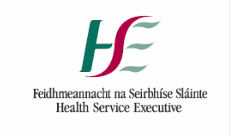 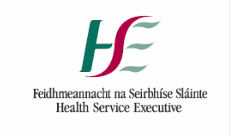 CHILD HEALTH RECORD (CHR)Tick relevant box:Request for Child Health Record (Transfer in)       Forward Child Health Record (Transfer out)Unknown address		                                   Setup on CHIS/Local System  To Director of Public Health Nursing       I request CHR for child/ children listed above, now residing in County _____________     I enclose CHR for the child/children listed above who have transferred to your area    						                      Family have moved unknown address – copy to Child Health PHN/IMM-PHR IT Office   Signed:  __________________________________            Date: ____________________ADPHN/Child Health Office AdminAcknowledgement of receipt by PHN receiving the chart; return to local child health office/admin Signed:  __________________________________            Date: ____________________Appendix V Long-Term TransferLong-term transfer of records to another RPHN areaAppendix VI Short Term Transfer FormShort-term transfer of records internallyAppendix VII RPHN Emergency Handover FormCopy of Child and Family Health Needs Assessment and care plan MUST be attached to this RPHN Handover. Appendix VIIITransfer of Record – PHN User GuideSection 14: Transfer of RecordThere are two elements to the Transfer of Records section:Long-term transfer of the national standardised child health record to another Public Health Nursing area.Short-term transfer of records internally within a Public Health Nursing area for example for a clinic, community medical doctor clinic, allied health professional clinic, multidisciplinary team meeting etc. In the absence of a national transfer of records policy (currently in development), all transfers of child health records must be performed according to current local policy adhering to all data protection and confidentiality requirements.Transfer of the child health record to another PHN areaShort-term transfer of records internallyAppendix IX Data Protection  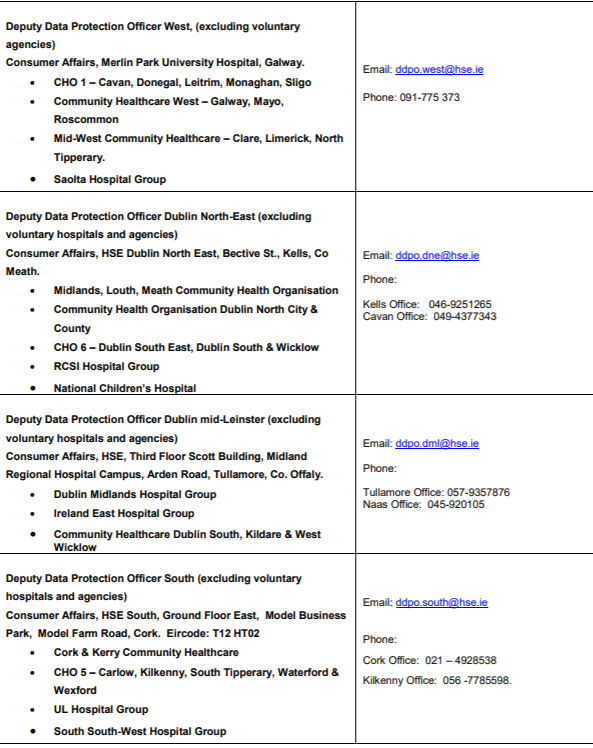 APPENDIX X Community Health Organisations Contact Details	DIRECTORS OF PUBLIC HEALTH NURSING APPENDIX XI Contact details for Northern Ireland Health CentresAppendix XIIConsent form for transfer of a copy of child health record outside of Republic of Ireland Section AAffix addressograph, otherwise complete following details:Discuss case with local HSE Data Protection Officer for guidance if necessary.The original child health record must be copied and the original is retained where it was created and archived as per local policy. The RPHN must document in the original child health record that a copy has been made and the copy is transferred out. This consent form is filed in the original child health record.Parental Consent to a copy of child health record to be transfer outside of Ireland:      			Yes      No                                                              Parent/Guardian Signature: ___________________________________________Date: ________________Parent/Guardian Signature: ___________________________________________Date: ________________PHN Signature: ___________________________________________Date: ________________Details (if relevant)  _________________________________________________________________________________________________________________________________________________________________Appendix XIIIInforming Tusla of transfer of child health recordTo whom it may concern Please be advised that this child: Has moved address       Is at an unknown addressDetails belowAffix addressograph, otherwise complete following details:PHN Signature: ___________________________________________Date: ________________Details (if relevant)  _________________________________________________________________________________________________________________________________________________________________ Appendix XIV: Audit tool for the safe transfer of the child health record from a phn caseload – longterm transferAn Audit should be carried out within 6 months of implementation of this procedure using this audit tool. Frequency of audit, sampling processes and timescales for completions will be determined at local level following the first initial audit.  Please answer all questions indicating Yes or No and give a comment if applicable.APPENDIX XVAPPENDIX  XVI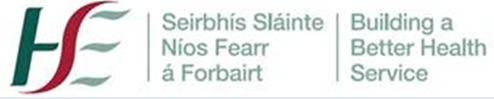 Public Health Nursing  Child Health Record Tracer ( e.g. 2nd tier clinics, breastfeeding support group)APPENDIX  XVIINational Healthy Childhood ProgrammeChild Health Officers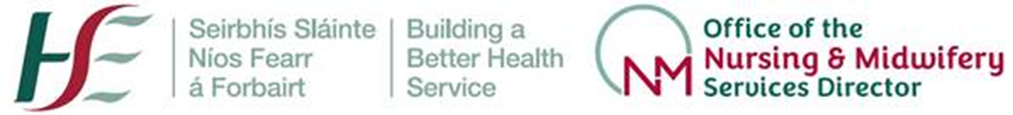 Procedure for Managing the Safe Transfer of Child Health Records in the Public Health Nursing Service.Is this document a:Policy		     Procedure	                   Protocol	   	 Guideline	HSE National Public Health Nursing Service Community Operations – Primary Care Procedure for Managing the Safe Transfer of Child Health Records in the Public Health Nursing Service.Is this document a:Policy		     Procedure	                   Protocol	   	 Guideline	HSE National Public Health Nursing Service Community Operations – Primary Care Procedure for Managing the Safe Transfer of Child Health Records in the Public Health Nursing Service.Is this document a:Policy		     Procedure	                   Protocol	   	 Guideline	HSE National Public Health Nursing Service Community Operations – Primary Care Procedure for Managing the Safe Transfer of Child Health Records in the Public Health Nursing Service.Is this document a:Policy		     Procedure	                   Protocol	   	 Guideline	HSE National Public Health Nursing Service Community Operations – Primary Care Title of PPPG Development Group:Title of PPPG Development Group:Safe Transfer of Child Health Records Project SubGroup  of the National Practice Development Co-ordinators for Public Health Nursing Group. Safe Transfer of Child Health Records Project SubGroup  of the National Practice Development Co-ordinators for Public Health Nursing Group. Approved by Signature:	Approved by Signature:	 TJ Dunford  TJ Dunford Reference Number:Reference Number: PCPHN04 PCPHN04Version Number:Version Number: 1 1Publication Date:Publication Date: 7/10/2021 7/10/2021Date for revision:Date for revision: 7/10/2024 7/10/2024Electronic Location:Electronic Location: National PHN Services : Primary Care  www.hse.ie/phn National PHN Services : Primary Care  www.hse.ie/phnVersionDate ApprovedList section numbers changedAuthorADPHN 	Assistant Director of Public Health NursingCFHNA              Child and Family Health Needs AssessmentCHIS                   Child Health Information SystemCHO  		Community Healthcare Organisation CHR                   Child Health RecordCMD                  Community Medical DoctorCPNS                 Child Protection Notification SystemDOHC	             Department of Health and ChildrenDPHN  	             Director of Public Health NursingGDPR    	General Data Protection RegulationGP  		General PractitionerHIQA 		Health Information and Quality AuthorityHCP                   Health Care ProfessionalHSE		Health Services ExecutiveNIRF                  National Incident Report FormNMBI		Nursing and Midwifery Board of IrelandNHCP                National Healthy Childhood ProgrammeNPDC		Nursing Practice Development Co-ordinatorONMSD	Office of the Nursing and Midwifery Services DirectorPASS                 Pathways of Accommodation Support SystemPC		Primary CarePCT		Primary Care TeamPPPGs   	Policy Procedure Protocol GuidelinePDC                   Practice Development CoordinatorRPHN           	Registered Public Health NurseChild Health Record: All information collected, processed and held in manual formats pertaining to a child under the care of a RPHN including demographic information, routine developmental assessments, personal care plans, correspondence and communications relating to the person and her/his care. Child Health Register held by each RPHN, this register includes details of all children on the caseload noting name, date of birth and address. This may also be referred to as the “Birth Register”. Consent: Consent is the giving of permission or agreement for an intervention, receipt or use 	of a service or participation in research following a process of communication in which the 	service user has received sufficient information to enable him/her to understand the nature, potential risks and benefits of the proposed intervention (HSE National Consent Policy, 2019c)Homelessness: The legal definition of homelessness is given in Section 2 of the Housing Act 1988: A person shall be regarded by a housing authority as being homeless for the purposes of this Act if: a) there is no accommodation available which, in the opinion of the authority, he, together with any other person who normally resides with him or who might reasonably be expected to reside with him, can reasonably occupy or remain in occupation of, or b) he is living in a hospital, county home, night shelter or other such institution, and is so living because he has no accommodation of the kind referred to in paragraph (a), and he is, in the opinion of the authority, unable to provide accommodation from his own resources.Must: Commands the action a nurse or midwife is obliged to take from which no deviation whatsoever is allowed. (NMBI, 2021)Parent: Refers to parent or legal guardian of the child.Professional Judgement: A nurses’ professional judgement is based on the principles of responsibility, accountability and autonomy as outlined within her professional scope of practice. (NMBI, 2015)Permanent Residence: occupant who has or shall have the right of occupancy of any room or rooms in the same hotel for at least thirty (30) consecutive days during the current calendar year or preceding year.Should: Indicates a strong recommendation to perform a particular action from which deviation in particular circumstances must be justified (NMBI, 2021)Standards for developing Non-Clinical PPPGsChecklist Stage 1 InitiationThe decision making approach relating to type of PPPG guidance required (Policy, Procedure, Protocol, Guideline), coverage of the PPPG (national, regional, local) and applicable settings are described.√Synergies/co-operations are maximised across departments/organisations Hospital/Hospital Groups/Community Healthcare Organisations (CHO)/National Ambulance Service (NAS)) to avoid duplication and to optimise value for money and use of staff time and expertise.√The scope of the PPPG is clearly described, specifying what is included and what lies outside the scope of the PPPG.√The target users and the population/patient group to whom the PPPG is meant to apply are specifically described.√The views and preferences of the target population have been sought and taken into consideration (as required).√The overall objective(s) of the PPPGs are specifically described.√Stakeholder identification and involvement: The PPPG Development Group includes individuals from all relevant stakeholders, staff and professional groups.√Conflict of interest statements from all members of the PPPG Development Group are documented, with a description of mitigating actions if relevant.√The PPPG is informed by the identified needs and priorities of staff, service users and others (as appropriate).√Stage 2  DevelopmentChecklistSystematic methods used to search for and appraise evidence are documented (for PPPGs which are adapted/adopted from international guidance, their methodology is appraised and documented as required).√There is an explicit link between the PPPG and the supporting evidence. √PPPG guidance/recommendations are specific and unambiguous.√The potential resource implications of developing and implementing the PPPG are Identified e.g. education/training/information, staff time and research.√Education and training is provided for staff on the development and implementation of evidence-based PPPG (as required).√Stage 3 Governance and ApprovalChecklistFormal governance arrangements for PPPGs at local, regional and national level are established and documented.√The PPPG has been reviewed by independent experts prior to publication (as required).√Copyright and permissions are sought and documented (as required).N/AStage 4 Communication and DisseminationChecklistA communication plan is developed to ensure effective communication and collaboration with all stakeholders throughout all stages.√Plan and procedure for dissemination of the PPPG is described.√The PPPG is easily accessible by all users e.g. PPPG repository.√Stage 5 ImplementationChecklistWritten implementation plan is provided with timelines, identification of responsible persons/units and integration into service planning process.√Barriers and facilitators for implementation are identified, and aligned with implementation levers.√Education and training is provided for staff in the development and implementation of PPPGs.√Stage 6 Monitoring, Audit, EvaluationChecklistProcess for monitoring and continuous improvement is documented.√Audit criteria and audit process/plan are specified.√Process for evaluation of implementation and effectiveness is specified.√Stage 7 Revision/UpdateChecklistDocumented process for revisions/updating and review, including timeframe is provided.√Documented process for version control is provided.√Name: Olivia O’Connor____________Title: Practice Development Coordinator PHN Services CHO 2__Signature: ___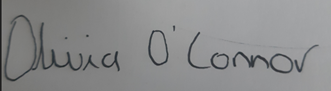 Date:        __07/10/2020___________Name: Sinead Lawlor______________Title: National Practice Development Coordinator for PHN servicesSignature:_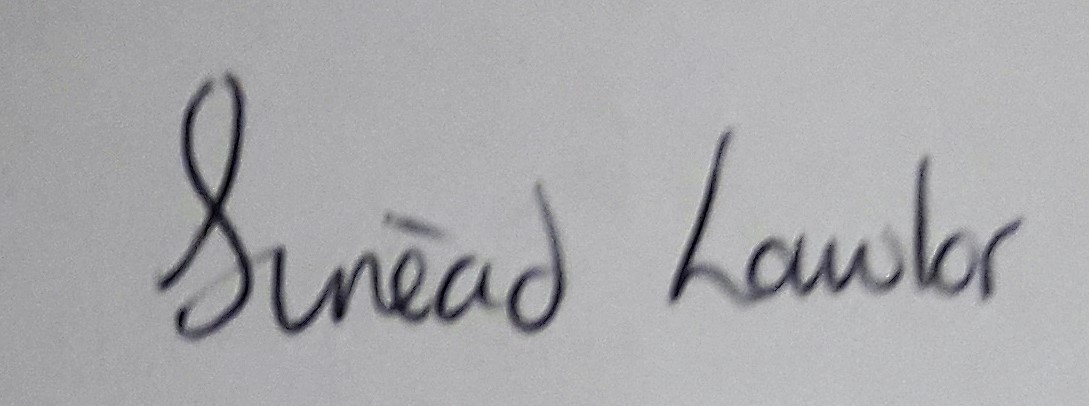 Date:        _28/9/2021_Print NameSignatureArea of WorkDateChairperson:Olivia O’ConnorPractice Development CoordinatorCommunity Healthcare WestSignature: 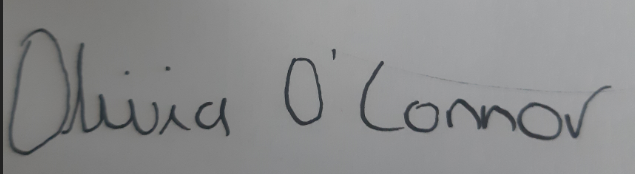 Date:        23/10/2020Chairperson:Sinead LawlorNational  Practice Development Co-ordinator for Public Health NursingJoined Group in August 2020Signature: Date:       30/09/2021Jackie AustinDirector of Public Health NursingLouthSignature: 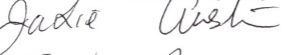 Date:       03/11/2020Elizabeth Pigott-GlynnTeam CoordinatorHealth - Link for Homeless TeamDublin 8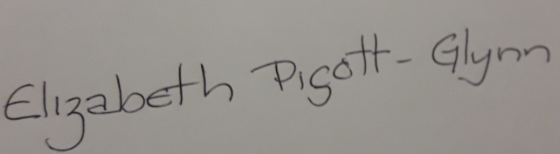 Date:        04/11/2020Mary CunniffePublic Health NurseRoscommonSignature  Date        Maeve Doyle Public Health NurseJobstown Dublin 24 Signature 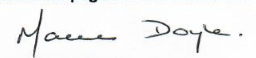 Date        26/11/2020Connie O’ConnellAssistant Director Public Health Nursing GalwaySignature: 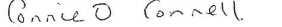 Date:        16/11/2020Mary DevanePractice Development CoordinatorMeath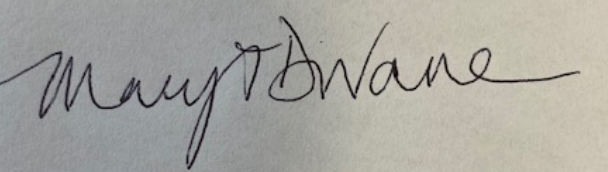 Date:       23/10/2020Edel MaxwellPractice Development CoordinatorDublin South EastSignature: 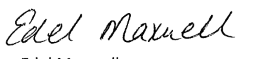 Date:        03/11/2020TJ DunfordHead of OperationsPrimary Care Signature: ____TJ Dunford____Date:        ___7/10/2021______Virginia PyeNational Lead PHN ServicesSignature: 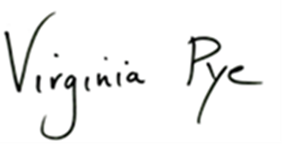 Date:        __7/10/2021____Child 1(Block letters please)Child 2(Block letters please)(Block letters please)Child 3(Block letters please)Surname Surname Surname Forename Forename Forename DOBDOBDOBGender Gender Gender Mother/Legal Guardian: Surname Maiden nameForename Phone NumberDOB Mother/Legal Guardian: Surname Maiden nameForename Phone NumberDOB Mother/Legal Guardian: Surname Maiden nameForename Phone NumberDOB  Father/Legal Guardian:Surname ForenamePhone number  Father/Legal Guardian:Surname ForenamePhone number  Father/Legal Guardian:Surname ForenamePhone number  Father/Legal Guardian:Surname ForenamePhone number Previous Address                                                                 EIRCODETransferring Out RPHN Area code                                                Transferring Out Health Centre Previous Address                                                                 EIRCODETransferring Out RPHN Area code                                                Transferring Out Health Centre Previous Address                                                                 EIRCODETransferring Out RPHN Area code                                                Transferring Out Health Centre Previous Address                                                                 EIRCODETransferring Out RPHN Area code                                                Transferring Out Health Centre Previous Address                                                                 EIRCODETransferring Out RPHN Area code                                                Transferring Out Health Centre Previous Address                                                                 EIRCODETransferring Out RPHN Area code                                                Transferring Out Health Centre Previous Address                                                                 EIRCODETransferring Out RPHN Area code                                                Transferring Out Health Centre Previous School (if applicable):Previous School (if applicable):Previous School (if applicable):Previous School (if applicable):Previous School (if applicable):Previous School (if applicable):Previous School (if applicable):New home address (if known) :                                        EIRCODENew School (if applicable)                                                  New RPHN Area code (if known)  New home address (if known) :                                        EIRCODENew School (if applicable)                                                  New RPHN Area code (if known)  New home address (if known) :                                        EIRCODENew School (if applicable)                                                  New RPHN Area code (if known)  New home address (if known) :                                        EIRCODENew School (if applicable)                                                  New RPHN Area code (if known)  New home address (if known) :                                        EIRCODENew School (if applicable)                                                  New RPHN Area code (if known)  New home address (if known) :                                        EIRCODENew School (if applicable)                                                  New RPHN Area code (if known)  New home address (if known) :                                        EIRCODENew School (if applicable)                                                  New RPHN Area code (if known)  Current GP: Current GP: Current GP: Current GP: New GP (If known)New GP (If known)New GP (If known)RPHN Signed:  RPHN Signed:  RPHN Signed:  RPHN Signed:  DateDateDateTransferred from area:Transferred by:	Date:Transferred to area:Transferred to:New address of transfer:Received by:	Date:Transferred from area:Transferred by:	Date:Transferred to area:Transferred to:New address of transfer:Received by:	Date:Transferred from area:Transferred from service:Transferred to service:Transferred by:Date:Received by:Date:Returned to health centre by:Date:Received to caseload by:Date:Transferred from service:Transferred to service:Transferred by:Date:Received by:Date:Returned to health centre by:Date:Received to caseload by:Date:Transferred from service:Transferred to service:Transferred by:Date:Received by:Date:Returned to health centre by:Date:Children’s DetailsCommentsDevelopmental DetailsChild’s Name:DOB:Primary Visit    3 Month   9 - 11 Month                            21 - 24 Month   46 - 48 Month                          Community Medical Doctor Next App Due:Child’s Name:DOB:Primary Visit    3 Month   9 - 11 Month                            21 - 24 Month   46 - 48 Month                          Community Medical Doctor Next App Due:Child’s Name:DOB:Primary Visit    3 Month   9 - 11 Month                            21 - 24 Month   46 - 48 Month                          Community Medical Doctor Next App Due:Additional Children NamesMother’s Name Mother’s Contact noFather’s Name & Contact noPrevious Address (1)Previous Address (2)New Address New Health Centre AddressGP DetailsServices Involved/Referrals MadeDetails of Services Involved i.e. locationAssessment of Need  Physiotherapy  Dietician  Speech & Language Therapy  Occupational Therapy   Psychology  Other Services (Specify) Tusla InvolvementTusla Involved:       Yes    No       Location of SW:________________________________________Name of Social Worker:______________________ Phone No: ________________________________On Child Protection Notification System:       Yes    No       Date and location of next CPC (if known): __________________________________________________________________Family support worker name and contact details: _________________________________________________________________Details of on-going concerns or issues requiring follow up:Please attach copies of relevant documentation e.g. growth chartAdditional Comments:RPHN Giving Handover:                                           Contact No:Location:RPHN Receiving Handover:                                    Contact No:Location:Date:VariableDefinitionAnswer OptionsComment/ActionAddressograph LabelLabel printed from addressograph printerIf no addressograph label available you must clearly write all the relevant details in the boxMust contain:Individual Health Identifier (IHI)SurnameForename Date of BirthGenderAddressEircodeIndividual Health Identifier – not currently implementedInclude Eircode as part of address if knownTransferred from areaRecord the public health nursing area from where the child health record is being transferred from Free textFor example, Tullamore, Offaly or Kenmare, KerryTransferred byRecord the name of the RPHN and their PIN who is transferring the child health record from their public health nursing areaFree textCan use a name/date stamp if availableDate transferred byRecord the date that the child health record is transferredEnter as DD/MM/YYYYCan use a name/date stamp if availableTransferred to areaRecord the public health nursing area that the child health record is being transferred oFree textFor example, Tullamore, Offaly or Kenmare, KerryVariableDefinitionAnswer OptionsComment/ActionNew address of transferRecord the new address of the child in the area where the child health record is being transferred toFree textThis is the address of the child in the public health nursing area that the child is moving toReceived byRecord the name of the person who receives the child health recordFree textThis can be an admin person or a RPHN but a name taking responsibility for receiving the child health record must be documented. Can use a name/date stamp if availableDate receivedRecord the date that the child health record is received in the new areaEnter as DD/MM/YYYYCan use a name/date stamp if availableVariableDefinitionAnswer OptionsComment/ActionAddressograph LabelLabel printed from addressograph printerIf no addressograph label available you must clearly write all the relevant details in the boxMust contain:Individual Health Identifier (IHI)SurnameForename Date of BirthSexAddressEircodeIndividual Health Identifier – not currently implementedInclude Eircode as part of address if knownTransferred from serviceRecord the public health nursing service area from where the child health record is being transferred from Free textFor example, Tullamore, Offaly or Kenmare, KerryTransferred to serviceRecord the service/purpose that the child health record is being transferred toFree textThe service and purpose are linked. For example record clinic; appointments with CMDs, physio, OT; child protection conference; multidisciplinary team meeting etc.Transferred byRecord the name of the RPHN and their PIN who is transferring the child health recordFree textIn practice this would be the RPHN who holds that child in their caseloadDate transferred byRecord the date that the child health record is transferred Enter as DD/MM/YYYYCan use a name/date stamp if availableReceived byRecord the name of the person who receives the child health record Free textThis can be an admin person or a RPHN or clinic but a name taking responsibility for receiving the child health record must be documented.Can use a name/date stamp if availableVariableDefinitionAnswer OptionsComment/ActionDate receivedRecord the date that the child health record is receivedEnter as DD/MM/YYYYCan use a name/date stamp if availableReturned to health centre byRecord the name of the person returning the child health record to the health centreFree textDate returned to Health CentreRecord the date that the child health record is returned to the health centreEnter as DD/MM/YYYYCan use a name/date stamp if availableReceived to caseload byRecord the name of the person who received the child health record back into the RPHN caseloadFree textThis can be an admin person or a RPHN but a name taking responsibility for receiving the child health record must be documentedDate received to caseloadRecord the date that the child health record is received by the RPHN Enter as DD/MM/YYYYCan use a name/date stamp if availableLocationDirector of Public Health NursingContactCHO 1LHO Cavan/Monaghan Public Health Nursing Department Health Service ExecutiveCommunity Care Services Lisdaran Co. Cavan Phone: 049 4373125/0494373149cmphn.dept@hse.ieCHO 1LHO Donegal Public Health Nursing Department
 Health Service Executive, St Conal’s Building, Kilmacrennan Road, Letterkenny, Co Donegal, F92 XK84  Phone: 074 91 04648dphn.donegal@hse.ie CHO 1LHO Sligo/Leitrim/ West Cavan Public Health Nursing Department Health Service Executive WestMarkievicz House Barrack StreetCo. Sligo Phone:  0719149662 /086-8350475liaisonsligoleitrim@hse.ie    CHO 2LHO Galway Public Health Nursing Department Health Service Executive25 Newcastle Road Co. Galway Phone: 091 336305Marian.concannon@hse.ieCHO 2LHO Mayo Public Health Nursing Department Health Service Executive,County Clinic Castlebar Co. Mayo Phone: 094 9042208 liaison.PHNCastlebar@hse.ieCHO 2LHO Roscommon Public Health Nursing Department HSE WestGovernment Buildings Convent RoadCo .Roscommon Phone:  090 6637588      Roscommon.liaison@hse.ieCHO 3LHO Clare Public Health Nursing Department Health Service ExecutiveSandfield Centre Ennis CentreCo. ClarePhone:  065 6868041louise.rice2@hse.ieCHO 3LHO Limerick/North Tipperary Public Health Nursing Department Health Service Executive Raheen Business Park Ballycummin Avenue Co. Limerick Phone: 061 483718/483716No emailLocationDirector of Public Health NursingContactCHO 4Kerry Public Health Nursing Department Health Services Executive KerryCommunity ServicesRathassTralee, Co.Kerry Phone: 066 7184555adphnkerry@hse.ieCHO 4LHO North Cork Public Health Nursing Department Health Service Executive  Mallow Primary Healthcare Centre  Floor 2  Mallow | Co Cork  | Eircode: P51Y8ECPhone: 02258643ncBirthnotifications.south@hse.ieCHO 4LHO North Lee Cork City Public Health Nursing Department Floor 1 block 8 St. Finbar’s Hospital ,Douglas Road, Cork. Phone: 021 4923891Dermot.murphy@hse.ieCHO 4LHO South Lee Cork City Public Health Nursing Department Floor 1 Block 8St. Finbarrs Hospital Douglas RoadCo. CorkPhone: 021 4923849CarolineS.OLeary@hse.ieCHO 4LHO West Cork Public Health Nursing Department Health Service ExecutiveWest Cork Coolnagarrane,Skibbereen,Co. Cork.Phone: 028 40429wcphndept@hse.ieCHO 5 Carlow Kilkenny Public Health Nursing Department Health Service ExecutiveCommunity Care James Green Co. Kilkenny PHN Secretary Ria MolyneauxPhone: 0567784703 CWKKPHN@hse.ieCHO 5South Tipperary Public Health Nursing Department Health Service ExecutiveCommunity Care Services,Western Road,Clonmel, Co Tipperary  Phone:  052 6177338CHO 5Waterford Public Health Nursing Department Cork RoadCo. Waterford Phone: 051-842849 / 051-842898Email : PHN.CCWAT@hse.ieCHO 5Wexford Public Health Nursing Department Community Care Offices Upper George’s Street Co. Wexford childhealthwexford@hse.ieRita Foley,Child Health Office, Upper George’s Street, Wexford Y35AW96LocationDirector of Public Health NursingContactCHO 6Dublin South East Public Health Nursing Department Vergemount Hall, DSE CHO 6Clonskeagh Hospital Campus,Clonskeagh,Dublin 6Phone: 01 2680317phnnursing.dse@hse.ieCHO 6Dun Laoghaire Public Health Nursing DepartmentHealth Service ExecutiveTivoli RoadDun Laoghaire Co. Dublin CHO 6Wicklow Public Health Nursing Department Health Service ExecutiveGlenside RoadCo. Wicklow Phone: 0404 63043/40phnwwadmin@hse.ieCHO 7Dublin South CityPublic Health Nursing Department Meath Campus,Heytesbury St.,Dublin 8. Phone: 01 7958165phnservice.dsc@hse.ieCHO 7 Dublin Dublin South West Public Health Nursing Department Dublin South West, Carbury Building,Tallaght Cross Primary Care Centre,Russell Building,Tallaght Cross West, D24 DH74Phone: 01 7957676/ 01 7957682phnadmincho7dsw@hse.ieCHO 7Dublin West Public Health Nursing Department Dublin WestCommunity Services Cherry Orchard Hospital Ballyfermot Dublin 10. Phone:  01 79 55731/55738Email PHN Admin at  shauna.deegan@hse.ieLaura.greene1@hse.ie   Paul.mcentee1@hse.ieCHO 7Kildare/West Wicklow Public Health Nursing Department Kildare West Wicklow St Mary’s Community ServicesCraddockstown RdNaas W91 NR29Co KildarePhone: (045) 920448phnkww@hse.ie LocationDirector of Public Health NursingContactCHO 8LHO Laois/Offaly Public Health Nursing DepartmentHealth CentreDublin Road PortlaoiseCo. LaoisR32 ED81Laois contact: Maureen Carr,Phone: 0578692553Email address: maureen.carr@hse.ieOffaly contact:  Anne McSpaddinPhone: 0578692554E-mail:   anne.mcspadden@hse.ieCHO 8LHO Longford/ WestmeathPublic Health Nursing Department Health Service ExecutiveHealth Clinic Mullingar Co. Westmeath Patricia Geoghegan A/Staff Officer044 93 53776Patricia.Geoghegan@hse.ieCHO 8LHO Louth Public Health Nursing Department
Louth Community Services,
Dundalk,
Co. LouthMargaret Dunne, PHN AdminPhone: 042 9332287 ext 5256margaretc.dunne@hse.ieCHO 8LHO Meath Public Health Nursing Department Kells Primary Care Centre,
Navan Road, Kells, Co. Meath.Phone: 046 9251463Meath.phn@hse.ieCHO 9LHO Dublin North Public Health Nursing Department HSE Community Healthcare Organisation Dublin North City & County Fujitsu House  Unit 100  1st Floor  Lakeshore Drive  Airside Business Park │ Swords │ Co Dublin K67 R8X2 Phone: 01-8953719phn.northdublin@hse.ieCHO 9LHO Dublin North CentralPublic Health Nursing Department Dublin North City AreaHSE Dublin/North EastHealth Service ExecutiveCHO 9 Dublin North City Ballymun Civic OfficesBallymunDublin 9 DO9C8P5Phone: 01 8467128dphn.dnc@hse.ieCHO 9LHO Dublin North West Public Health Nursing Department Nexus Building, Blanchardstown. Corporate  Business Park, Ballycoolin,Blanchardstown,Dublin 15 N5DXPhone: 01 8975161nursemanagementdnw@hse.ieNorthern Ireland TrustAreasAddressContact DetailsBelfast Health and Social Care TrustBelfast,CastlereaghThere are three offices depending on the new address. Belfast Health Visitor Help Line No 00 44 28 95040846HVadvice@belfasttrust.hscni.netThere are three offices depending on the new address. Belfast Health Visitor Help Line No 00 44 28 95040846HVadvice@belfasttrust.hscni.netSouth Eastern Health and Social Care TrustNewtownards, Down, North Down, Lisburn (no helpline available)Health Visiting (Downpatrick) – 00 44 28 44513794Health Visiting (Newcastle/Castlewellan/Clough) – 00 44 28 43721810Health Visiting (Saintfield/Crossgar /Killyleagh/Ballynahinch) – 00 44 28 97512231Health Visiting (Stewartstown Rd) – 00 44 28 90306046Health Visiting (Hillsborough) – 00 44 28 92680848Health Visiting (Lisburn) – 00 44 28 92501364Health Visiting (Bangor/Hollywood) – 00 44 28 91515248Health Visiting (Ards/Comber/Lisbane) – 00 44 28 91514392Health Visiting (Ards Peninsula) – 00 44 28 42757816Health Visiting (Downpatrick) – 00 44 28 44513794Health Visiting (Newcastle/Castlewellan/Clough) – 00 44 28 43721810Health Visiting (Saintfield/Crossgar /Killyleagh/Ballynahinch) – 00 44 28 97512231Health Visiting (Stewartstown Rd) – 00 44 28 90306046Health Visiting (Hillsborough) – 00 44 28 92680848Health Visiting (Lisburn) – 00 44 28 92501364Health Visiting (Bangor/Hollywood) – 00 44 28 91515248Health Visiting (Ards/Comber/Lisbane) – 00 44 28 91514392Health Visiting (Ards Peninsula) – 00 44 28 42757816Northern Health and Social Care TrustColeraine, Moyle, Larne, Antrim, Carrickfergus, Newtownabbey, Ballymoney, Ballymena, Magherafelt, CookstownThere are nine offices depending on the address. No Central office. HV.helpline@northerntrust.hscni.netThere are nine offices depending on the address. No Central office. HV.helpline@northerntrust.hscni.netSouthern Health and Social Care TrustDungannon, Armagh, Craigavon, Banbridge, Newry and Mourne. No helpline available.Health Visiting (Newry & Mourne) – 00 44 28 37566327. Covers Newry City, Bessbrook, Rathfriland, Warrenpoint, Crossmaglen, Newtownhamilton and Kilkeel.Health Visiting (Banbridge) – 00 44 28 406 20070. Covers Banbridge, Gilford, Dromore and Brownlow.Health Visiting (Lurgan) – 00 44 28 37 560222 or 00 44 28 37 560223. Health Visiting (Portadown & Tandragee) – 00 44 28 37 560489.Health Visiting (Dundannon) – 00 44 28 37 565516 / 00 44 28 37 565517. Covers Dungannon, Coalisland, Ballygawley and Clogher.Health Visiting (Armagh) – 00 44 28 37 521575. Covers Armagh City, Tynan, Moy, Keady, Richill and Markethill.Health Visiting (Newry & Mourne) – 00 44 28 37566327. Covers Newry City, Bessbrook, Rathfriland, Warrenpoint, Crossmaglen, Newtownhamilton and Kilkeel.Health Visiting (Banbridge) – 00 44 28 406 20070. Covers Banbridge, Gilford, Dromore and Brownlow.Health Visiting (Lurgan) – 00 44 28 37 560222 or 00 44 28 37 560223. Health Visiting (Portadown & Tandragee) – 00 44 28 37 560489.Health Visiting (Dundannon) – 00 44 28 37 565516 / 00 44 28 37 565517. Covers Dungannon, Coalisland, Ballygawley and Clogher.Health Visiting (Armagh) – 00 44 28 37 521575. Covers Armagh City, Tynan, Moy, Keady, Richill and Markethill.Western Health and Social Care TrustDerry, Limavady, Strabane, Omagh and Fermanagh. No helpline availableEnniskillen Area – 00 44 7825196981Omagh Area – 00 44 2882835555Londonderry/Limavady/Strabane – 00 44 7557174129Enniskillen Area – 00 44 7825196981Omagh Area – 00 44 2882835555Londonderry/Limavady/Strabane – 00 44 7557174129Name of Child:Name of Child:Male   Female D.O.B.        Parent nameParent nameEircodePhone NumberPrevious Address:Previous Address:Previous Address:Previous Address:New Address:New Address:New Address:New Address:Child’s G.P:Child’s RPHN:Phone No:Phone No:Name of Child:Name of Child:Male   Female D.O.B.        Parent nameParent nameEircodePhone NumberPrevious Address:Previous Address:Previous Address:Previous Address:New Address:New Address:New Address:New Address:Child’s G.P:Child’s RPHN:Phone No:Phone No:Social Worker details (if known)Tusla portal number (if known)NoQuestion?YesNoN/AComment1Is it documented in the child health record that the parents have been informed of the transfer of the child health record?2Is the date of transfer recorded in the child healthrecord?3Is the new address for the child recorded in the child health record?4Has the long-term transfer form in the rear of the child health record been completed fully?5Is the notification of change of address form fully completed and attached to the child health record?6Are the CFHNA and care plan fully completed in the child health record (if applicable)?7Has the ADPHN been informed of the transfer and this recorded in the child health record? (if open CFHNA in place)8 Has the change of address been notified on the CHIS system or other locally used system?9Is a receipt of registered post filed by the RPHN/child Health Office for this transfer? (if applicable)Totals      /9       /9Action Areas identifiedQuality Improvement Plan:Date and time:Audit completed by:                                                                             Title:Re-audit due date:Primary Care/Health Centre:                                                                                        CHO:ADDRESSOGRAM(Name, Address DOB IHI if no label available)Date of CHR Transfer out. Attach postage receipt (if applicable).Signature of individual transferring out the CHRDestination of Transferred out  CHRStaff member CHR transferred to (if applicable).Date of return of CHR to RPHN caseload filing system and RPHN signatureCHONameEmailCHO 1Fiola MurphyFiola.murphy@hse.ieCHO 2Elizabeth Lambeelizabeth.lambe@hse.ieCHO 3Brenda MelletBrenda.mellett@hse.ieCHO 4Rachel Knoxrachel.knox@hse.ieCHO 5Siobhan SinnottSiobhan.Sinnott@hse.ieCHO 6Emma HanwayEmma.hanway@hse.ieCHO 7TBCCHO 8TBCCHO 9Siobhan Ni MhurchuSiobhan.nimurchu1@hse.ieNational Healthy Childhood Programme Healthy.Childhood@hse.ieNational Healthy Childhood Programme Healthy.Childhood@hse.ieNational Healthy Childhood Programme Healthy.Childhood@hse.ie